Советы психолога старшекласснику, сдающему ОГЭ или ЕГЭТы не можешь изменить реальность, но можешь изменить свое отношение к ней.ЕГЭ – это важный этап в твоей жизни, но не последний!Обсуди с родителями, что будет после экзамена. Пойми, катастрофы не произойдет, каков бы ни был результат испытаний.Будь уверен в себе: ты знаешь все, что знаешь. (Кстати, чем больше ты знаешь, тем больше волнуешься – это доказано психологами!).Ты уже прошел репетицию экзамена – значит, ничего нового тебя не ждет.Во время экзамена не воспринимай возникшее волнение как катастрофу. Просто пережди первую растерянность. Вспомни и примени методы саморегуляции эмоционального состояния.Прочитай все задания и реши, в какой последовательности ты будешь их выполнять. Распредели свое время (например, 2 часа - решаю, 1 час - проверяю, 1 час – оформляю).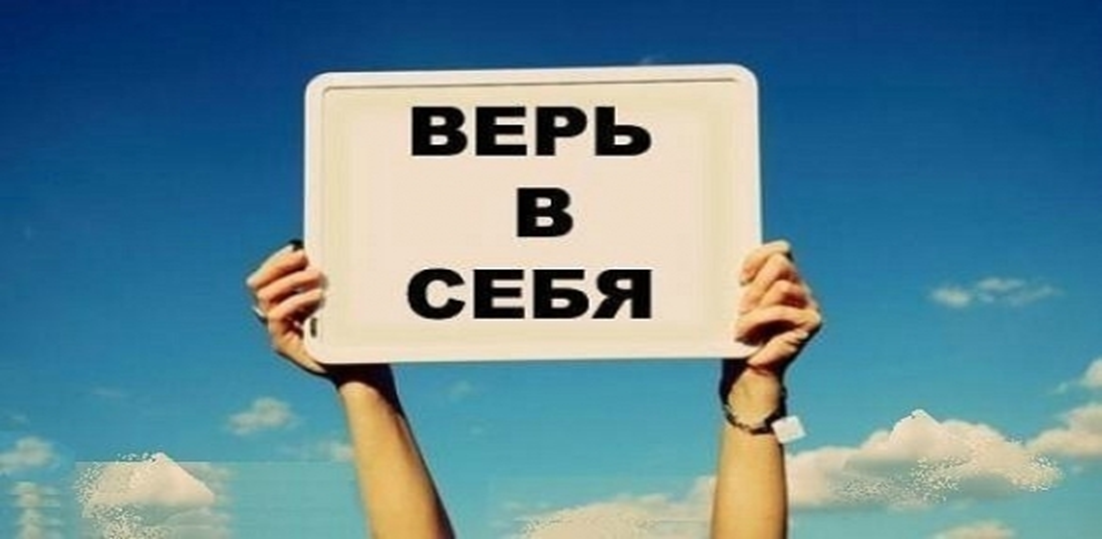 